MINUTES OF THE PARISH MEETING HELD ON MONDAY 8th JANUARY 2018 AT ST. JOHN’S CHURCH HALL, LOSTOCK GRALAMPart I –Public PresentThe meeting commenced at 7.30p.m.PRESENT:	Parish Councillors M Litton, J Beasant,T Smith, T Hodges, P Kelly and L Kelly and V Yarwood.IN ATTENDANCE:	L Sandison, Clerk.ALSO PRESENT:	PCSO Hambleton and 5 members of the public.PUBLIC FORUM-Liz Wood confirmed that STORENGY has awarded the Community Centre funds to improve energy efficiency in the building.-A member of the public queried why Manchester Road cannot have double yellow lines and marked parking bays as in Castle as they are both ‘A’ roads.Chairman Mark Litton stated that Manchester Road is narrower than the A road which runs though Castle therefore marked parking bays would not be suitable.Cllr Pete Kelly also confirmed that CWAC Ian Lovatt has previously refused double yellow lines on Manchester Road.-Liz Wood queried when the land transfer between CDP Ltd and Lostock Gralam Parish Council is likely to take place as the Community Centre has put on hold MUGA consultations which the Co-op has agreed to fund by way of a grant.-A member of the public informed the PC that HGV’s are using Townshend Road as a ‘RAT RUN’ at rush hour.The Clerk confirmed that a request has been sent to SGT Weaver to conduct speed enforcement checks on Townshend Road and Manchester Road at rush hour.-Cllr Pete Kelly reportedLitter along Manchester Road starting at the Co-op (over the hedge).A footpath is needed from Manchester Road to the Co-op.Two RTC have occurred on Manchester Road over the Christmas period.Urgent attention is required to a manhole outside 320 Manchester Road as it is causing damage to the property.-A member of the public reported that the grids/manholes opposite Motorite on Manchester Road often flood and may be blocked.-Cllr Vince Yarwood informed the Clerk that the recently repaired potholes on Highfield Road need readdressing.APOLOGIES FOR ABSENCERESOLVED to accept apologies from Councillor L Edgeley.DECLARATIONS OF INTERESTNone ACCEPTANCE OF MINUTESRESOLVED to accept the minutes of the Parish Council meeting held on Monday 4th December 2017.PROGRESS REPORT-The grids on School Lane remain an issue after apparently being inspected. The Clerk will re-report the matter.-The overgrown hedgerows and grass verges remain an issue on Stubbs Lane, Cllr Mark Stocks has now intervened to get the complaint resolved.-The Manchester Road hatching is likely to be carried out when the weather improves.-The Clerk has requested that CWAC review the number of street lamps along School Lane as it is considerably darker than other close by roads at night.-Stephanie Hughes a Muir Housing Officer has responded to a complaint raised last month.  Stephanie confirmed that she has not received any anti-social behaviour complaints and that she regularly visits the Cheshire Limes Estate. Should anyone witness drug dealing which is a criminal offence they should contact Crimestoppers on 0800 555111 or the Police on 101. Any other complaints about a Muir tenant should be reported directly to Stephanie at Stephanie.Hughes@Muir.org.uk.-The Clerk has reported the grass overgrowing the pavement at St. Johns Avenue ref 4806996 19/12/2017.-The Clerk has reported the dangerous flags on Warren Avenue ref 4806997 19/12/2017.COMMERCIAL DEVELOPMENT PROJECTS UPDATEThe land transfer of the Community Centre and play area is well underway between CDP Ltd and Lostock Gralam Parish Council.  The Clerk will query the Transfer Deed wording with the PC’s Solicitor regarding planning applications.Cllr Pete Kelly has now provided ID to enable the transfer to progress.MANCHESTER AIRPORT GRANT REQUESTSuggestions welcome for possible grant requests from Manchester Airport.-The Clerk has approached Cardiacscience for a defibrillator quotation. This is the same company Northwich Town Council has used for the defibrillators in Town.-The Clerk is seeking advice regarding possible CCTV costs and the limitations of installing CCTV.-The Clerk is researching interactive notice boards.The Clerk confirmed that Cllr Mark Stocks has offered to fund a defibrillator in Lostock Gralam.REPORT FROM THE POLICEPCSO Phil Hambleton gave the following report:-Theft of lead from a skip-Attempted burglary through a cat flap-One vehicle seized for no tax.-Drugs seized at the Travel Lodge.REPORT FROM CHESHIRE WEST AND CHESTER COUNCILLORSCouncillor Mark Stocks was absent from the meeting.PLAY AREAS AND INSPECTIONS-The Council RESOLVED to accept a HAGS SMP Ltd quote of £188.00 (Net) to make good equipment at the play area.-The Council RESOLVED to accept The Sign Shed Ltd quote of £176.71 (Net) to supply four aluminium No dogs allowed signs.-The Council RESOLVED to accept CG Services Ltd quote of £45.00 (Net) to fit four aluminium No dogs allowed signs.REPORT FROM THE CLERK- The Local Plan (Part Two) Land Allocations and Detailed Policies have now gone to Public Consultation. A webinar and subsequent documents can be found at   https://cheshirewestandchester.public-i.tv/core/portal/webcast_interactive/315192 (item 14). Any comments should be made before 5pm on Monday 29 January 2018.-The PC RESOLVED to hold an extraordinary meeting on Tuesday 3rd April where an MP will be invited to attend.  *The MP’s name is known to Parish Councillors & those in attendance at the PC meeting only at this time*-A letter has been received from SUEZ Recycling and Recovery UK informing the PC that the price will increase 3.5% from 1st January 2018. The Clerk will confirm with Rev. Harris whether a smaller bin would be viable, alternatively the Clerk will seek further quotes from other suppliers.-The Clerk has requested that SGT Gary Weaver conduct speed enforcement checks on Manchester Road and Townshend Road especially at rush hours.-STORENGY will be awarding the Community Centre with a grant to improve energy efficiency in the building.-The Clerk will be attending an HS2 meeting on Tuesday 16th January at the Venue in Rudheath from 6pm-7.30pm.-Cheshire West and Chester Council in partnership with ChALC are running a planning information evening on Tuesday 30th January 2018, 6.30pm to 9.00pm at Cheshire View, Plough Lane, Christleton, Chester, CH3 7PT. This event is free but places need to be booked in advance.-The Clerk has received a complaint regarding driving disciplines along the old Octel Road. An email has been sent to INOVYN along with vehicle descriptions. PLANNING APPLICATIONS & DECISIONSThe Council considered the following planning applications and RESOLVED to respond as below:ACCOUNTSBank Balances as at 29/12/2017Bank Balances (£)Current Account			£  5,644.34Deposit Account			£45,085.43Balance				£50,729.77Breakdown of funds (£)Earmarked Reserve	(MUGA)	£22,390 	(Additional 4K due in April 2018 from CWAC)Capital Projects		 	£22,813 	(General Reserve Fund)Remaining 2017/18 Precept		£  5,758 	(Money left for general expenditure until the financial year end)Vat					£  - 238 	(Difference between VAT claimed back and VAT owed)Bank Interest				£        7     Bank Balance				£50,730-The PC RESOLVED to accept the proposed budget for 2018/19 of £25,562 less CWAC reduction grant of £1,444.-The PC RESOLVED to accept the Chairman’s allowance of £100.00 for 2018/19.-The PC RESOLVED to accept a precept charge of £32.36 with a 0% increase resulting in a precept request of £24,188 (£25,562-£1,444) for 2018/2019.-It was RESOLVED to accept payment of the following accounts.COUNCILLORS’ REPORTS & FUTURE AGENDA ITEMSFurther flower planters The meeting finished at 8.21pmDATE AND TIME OF NEXT MEETINGThe next Parish Council meeting will be held on Monday 5th February 2018 in the Lostock Gralam Church Hall at 7.30 p.m.  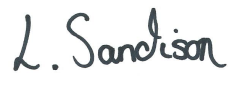 cdAPPLICATIONSAPPLICATIONS17/05173/FUL-Unit 5 469 Manchester Road Lostock Gralam-Change of use from carpet retail showroom to veterinary clinicComments by 2nd January 2018The general consensus was no objection via email consultation.17/05345/FUL-22 School Lane Lostock Gralam-Single storey side extension, replacement of existing garage with new garage/home office and extension of existing 1.8m side boundary fence to 2.1m with trellis.Comments by 9th January 2018No ObjectionDECISIONSDECISIONSChq no. PayeeAmount300495Lyndsey Sandison£997.05300496CG Services Cheshire Ltd£212.00300497Northwich Town Council£2,220.00